Virologica SinicaSupplementary DataAbnormal liver function in children hospitalized with acute respiratory infection of adenoviruses: a retrospective studyXingui Tian1,*, Xiao Li1, Shuyan Qiu1, Rong Zhou*, Wenkuan Liu*State Key Laboratory of Respiratory Disease, National Clinical Research Center for Respiratory Disease, Guangzhou Institute of Respiratory Health, the First Affiliated Hospital of Guangzhou Medical University, Guangzhou Medical University, Guangzhou, 510182, China*Corresponding authors.E-mail address: ahlwk2000-2004@163.com (W. Liu), xgtian@gzhmu.edu.cn (X. Tian), zhourong@gird.cn (R. Zhou).1Xingui Tian, Xiao Li and Shuyan Qiu contributed equally to this research.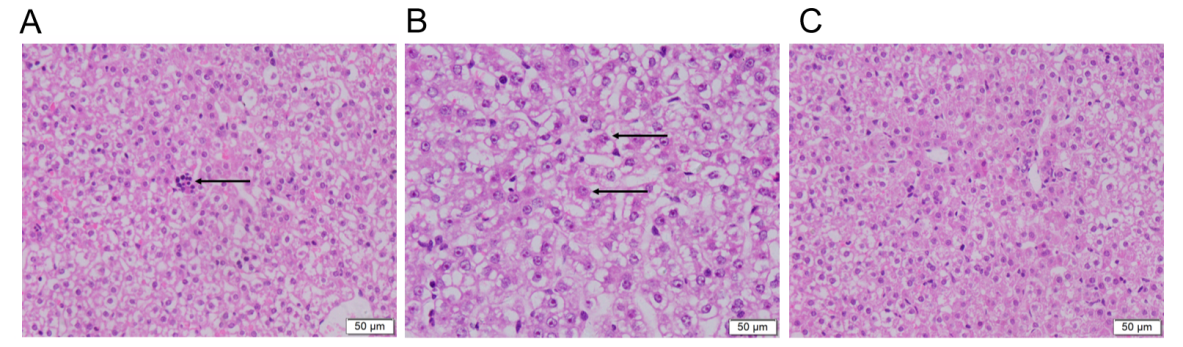 Supplementary Fig. S1. Hematoxylin and eosin staining of the liver pathology section of one tree shrew intranasally infected with 100 μL of 5 × 105 TCID50 HAdV-55 on day 5 post-infection (A, B) and one tree shrew infected with PBS as the control (C). A The arrows show widespread and patchy necrosis with minimal inflammatory cell infiltration. B The arrows show eosinophilic nuclear changes in the hepatocytes. C No obvious pathological change is found in the control animals. HAdV, human adenovirus; PBS, phosphate buffered saline.